Thème :    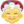 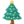 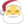 19 au 23 Novembre 2018Semaine 471.2.3 Bricolage  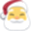 Petits jeuxLUNDI : 2.3 ballon prisonnier ou  1. Le loupMARDI : 2.3 dessin à l’aveugle  ou 1.2.3 Le mignon petit chatJEUDI : 1.2.3 jeux mimes VENDREDI : 1.2.3 SoleilLieu : Cour ou Aire de jeux*Si  ou Garderie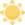  Code : 1.Maternelle   2.CP/CE1   3.CE2/CM1/CM2